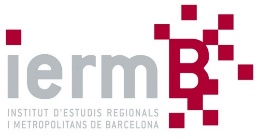 Comissió Avaluadora per a la contractació de personal de  l’Institut d’Estudis Regionals i Metropolitans de Barcelona (IERMB)COMPOSICIÓ DE LA COMISSIÓ AVALUADORA DELS CONCURSOS PÚBLICS DE L’IERMB:El barem de mèrits curriculars i les proves que es facin en el transcurs d’un concurs públic de contractació de personal seran valorats/des per un tribunal que tindrà la composició següent:El/la gerent, o persona en qui delegui, que el presidirà.El/la responsable de l’àrea de recerca o servei a la qual pertanyi la plaça convocada.Un/a vocal que s’adeqüi amb l’especialitat de la plaça objecte de convocatòria, designat per l’IERMB.Un/a vocal designat/da per els/les delegats/des dels/les treballadors/es.